Domov pro seniory Mikuláškovo nám., p.o.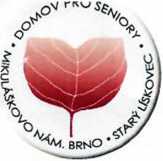 se sídlem ul. Mikuláškovo nám. 706/20 21, 625 00 Brno, IČO: 711 55 988 Dodatek č. 1 k dohodě o poskytování prádelenských služeb ze dne 19. 5 2008uzavřený níže uvedeného dne, měsíce a roku mezi následujícími stranami:Domov pro seniory Mikuláškovo nám., p.o.sídlem Mikuláškovo nám. 706/20, 625 00 Bmo IČ: 711 55 988zastoupen Mgr. Markem Matejem, MBA ředitelem (dále také jen „dodavatel“)Domov pro seniory Foltýnova, p.o.sídlem Foltýnova 1008/21, 635 00 Brno zastoupen PhDr. Květuší Bartošovou, ředitelkou IČ: 708 87 055 (dále také jen „objednatel“)Článek I.Úvodní prohlášeníSmluvní strany prohlašují, že dne 19. 5. 2008 uzavřely dohodu o poskytování prádelenských služeb, jejímž předmětem je závazek dodavatele zajišťovat praní a mandlování ložního prádla pro objednatele za podmínek sjednaných v dohodě (dále jen „smlouva“).Článek II.Předmět dodatkuSmluvní strany se dohodly na následující změně smlouvy:Platný ceník služeb se s účinností od 1.9. 2019 mění na znění uvedené v příloze č. 1 tohoto dodatku.Článek III.Závěrečná ustanoveníTento dodatek je vyhotoven ve dvou stejnopisech, z nichž každý má platnost originálu a každá smluvní strana obdrží po jednom vyhotovení.Smluvní strany tímto vylučují přijetí nabídky s dodatky nebo odchylkami dle ust. § 1740 odst. 3 věta druhá občanského zákoníku.Ve smyslu zákona č. 340/2015 Sb., o zvláštních podmínkách účinnosti některých smluv, uveřejňování těchto smluv a o registru smluv (zákon o registru smluv), se objednatel zavazuje zveřejnit tento dodatek v registru smluv bez zbytečného odkladu po jeho uzavření.Tento dodatek obsahuje úplné ujednání o předmětu dodatku a všech náležitostech, které strany měly a chtěly ve smlouvě ujednat, a které považují za důležité pro závaznost tohoto dodatku.				Domov Pro seniory Foltýnova
ředitelkaPhDr. Květuše Bartošová ředitelkaPříloha: Platný ceník služeb účinný od 1.9. 2019Platný ceník služeb1 ks povlaku na polštář	7 Kč1 ks povlaku na přikrývku	18 Kč1 ks prostěradla	11	Kč1 ks polohovací had	165	KčPoznámka:Ceník může být, v případě dohody smluvních stran, rozšířen o další druhy prádla.